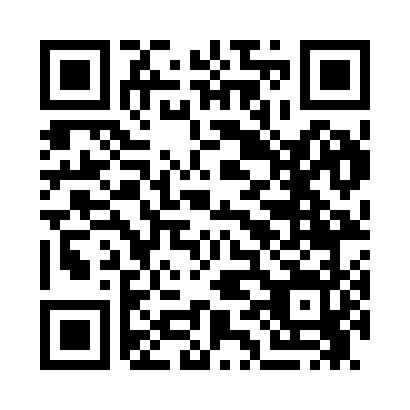 Prayer times for Wallace Landing, Louisiana, USAMon 1 Jul 2024 - Wed 31 Jul 2024High Latitude Method: Angle Based RulePrayer Calculation Method: Islamic Society of North AmericaAsar Calculation Method: ShafiPrayer times provided by https://www.salahtimes.comDateDayFajrSunriseDhuhrAsrMaghribIsha1Mon4:446:031:054:428:079:262Tue4:456:031:054:428:079:253Wed4:456:041:054:428:079:254Thu4:466:041:064:428:079:255Fri4:476:051:064:438:079:256Sat4:476:051:064:438:079:257Sun4:486:061:064:438:079:248Mon4:486:061:064:438:069:249Tue4:496:061:064:438:069:2410Wed4:506:071:074:448:069:2311Thu4:506:081:074:448:069:2312Fri4:516:081:074:448:059:2213Sat4:526:091:074:448:059:2214Sun4:526:091:074:448:059:2115Mon4:536:101:074:448:049:2116Tue4:546:101:074:448:049:2017Wed4:546:111:074:458:049:2018Thu4:556:111:074:458:039:1919Fri4:566:121:074:458:039:1920Sat4:576:131:074:458:029:1821Sun4:586:131:084:458:029:1722Mon4:586:141:084:458:019:1623Tue4:596:141:084:458:019:1624Wed5:006:151:084:458:009:1525Thu5:016:151:084:457:599:1426Fri5:016:161:084:457:599:1327Sat5:026:171:084:457:589:1228Sun5:036:171:084:457:579:1229Mon5:046:181:084:457:579:1130Tue5:056:191:074:457:569:1031Wed5:066:191:074:457:559:09